структурное подразделение дополнительного образования детей «Вдохновение»  ГБОУ СОШ № 11 города Кинеля городского округа Кинель Самарской области№2 (6) март  2022 г.	Тема: Заполнение электронного журнала АСУ РСО педагогами дополнительного образования: алгоритм действия.1.Работу в АСУ РСО с Электронным журналом педагога начинаем с вкладки планирование - вкладка планы занятий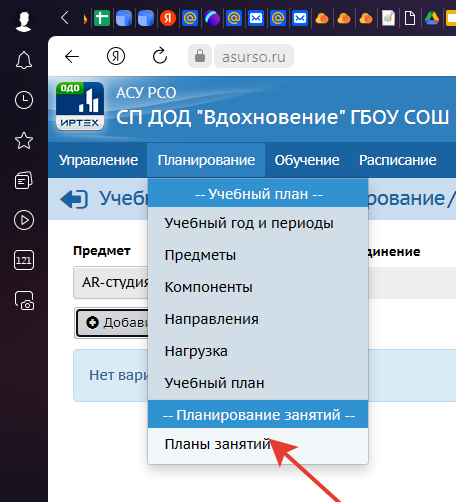 2.На панели Учебно-тематическое планирование выбираем необходимый нам предмет, год обучения, нажимаем кнопку варианты.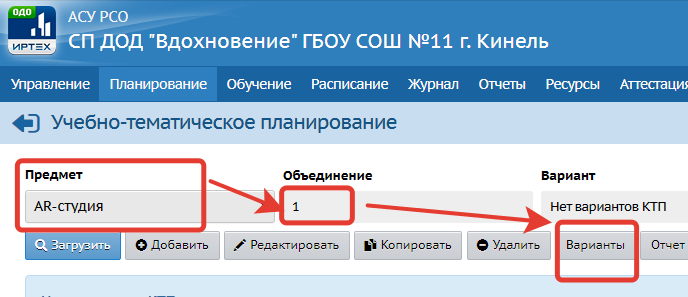 3.После этого необходимо добавить варианты. Название варианта  - это название программы и уровень.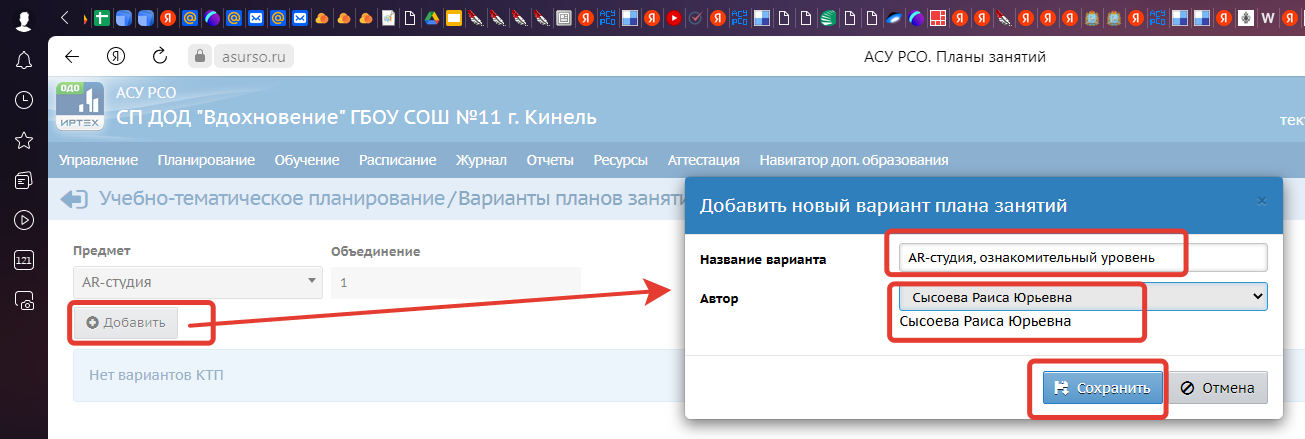 Обязательно сохраняем. Переходим в Учебно-тематическое планирование. 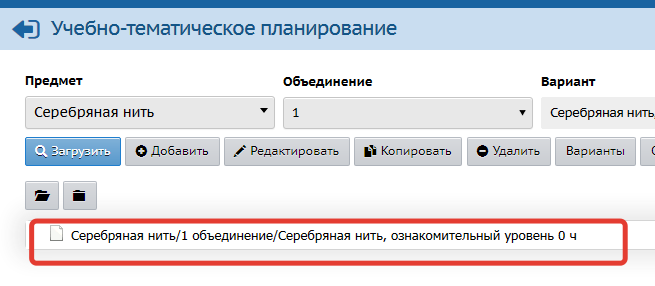 4.Сохранился вариант, который добавили. Нажимаем на строчку - заголовок программы. Чтобы вставить раздел ( в данном случае раздел это модуль программы. Далее открываем документ WORD - программа, для которой создается журнал, листаем до учебно-тематического плана и копируем каждый раздел, вставляя его. Обязательно сохраняемся.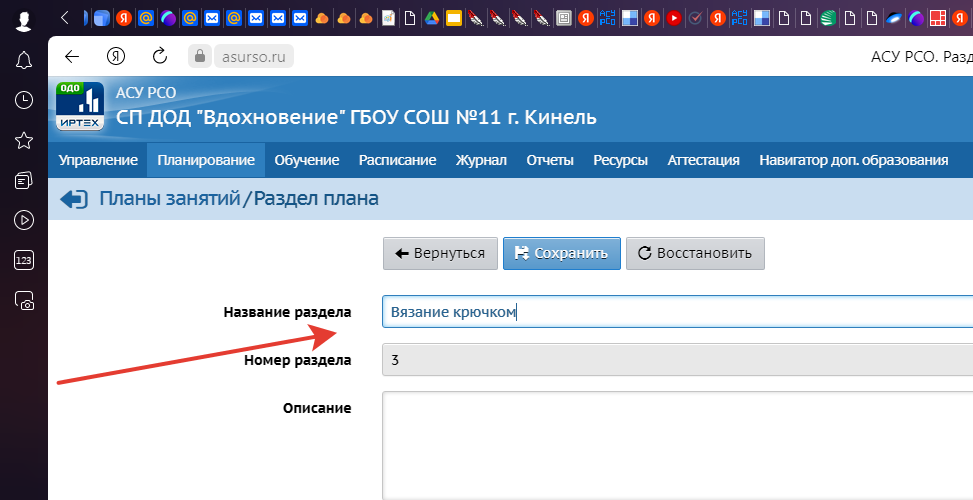 5.Чтобы вставить  занятие - нажимаем вариант - высвечивается раздел, необходимо нажать на строчку раздел.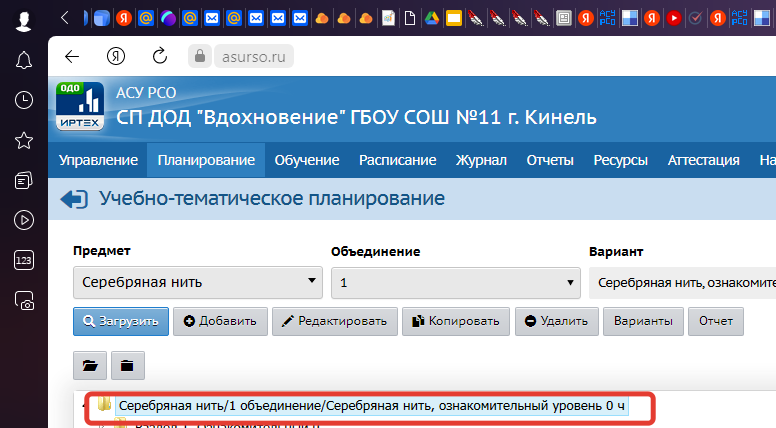 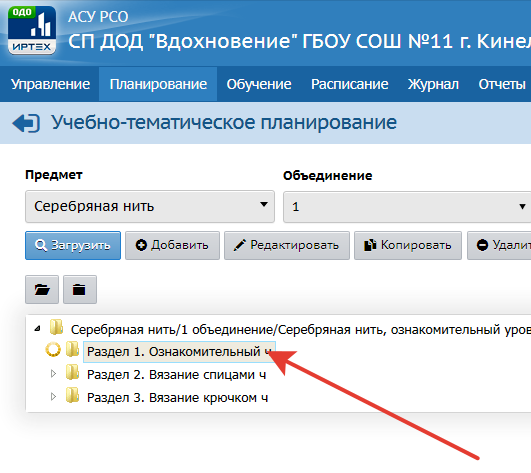 6.Далее кнопка добавить-  добавляем занятие из КТП: тема занятия, количество часов, и обязательно сохраняемся.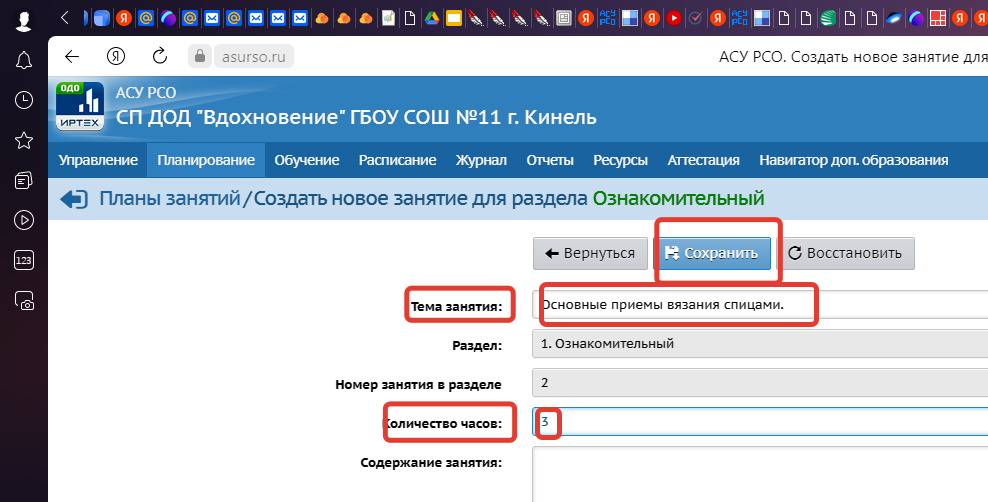 Если вы делаете все правильно должно получится так: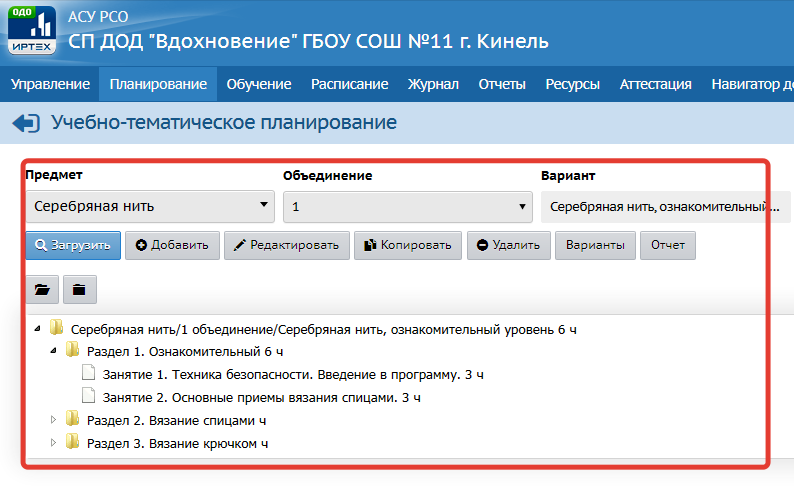 7.Журнал.Во вкладке журнал выбираем вкладку журнал объединения.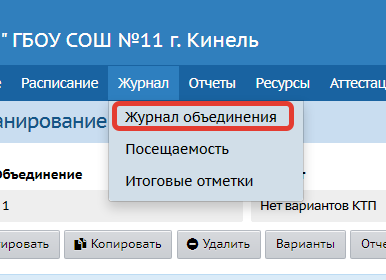 Здесь выбираем свое объединение и нажимаем кнопку загрузить.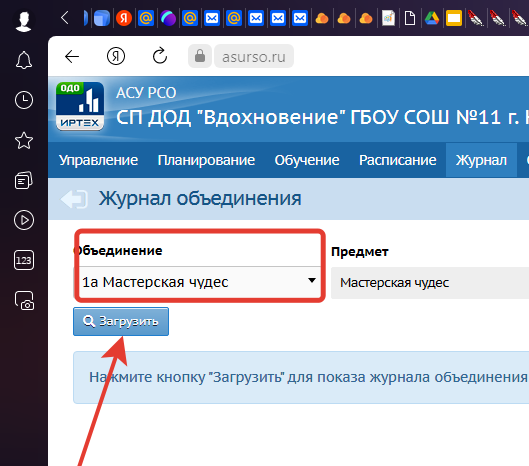 Высвечивается журнал вашего объединения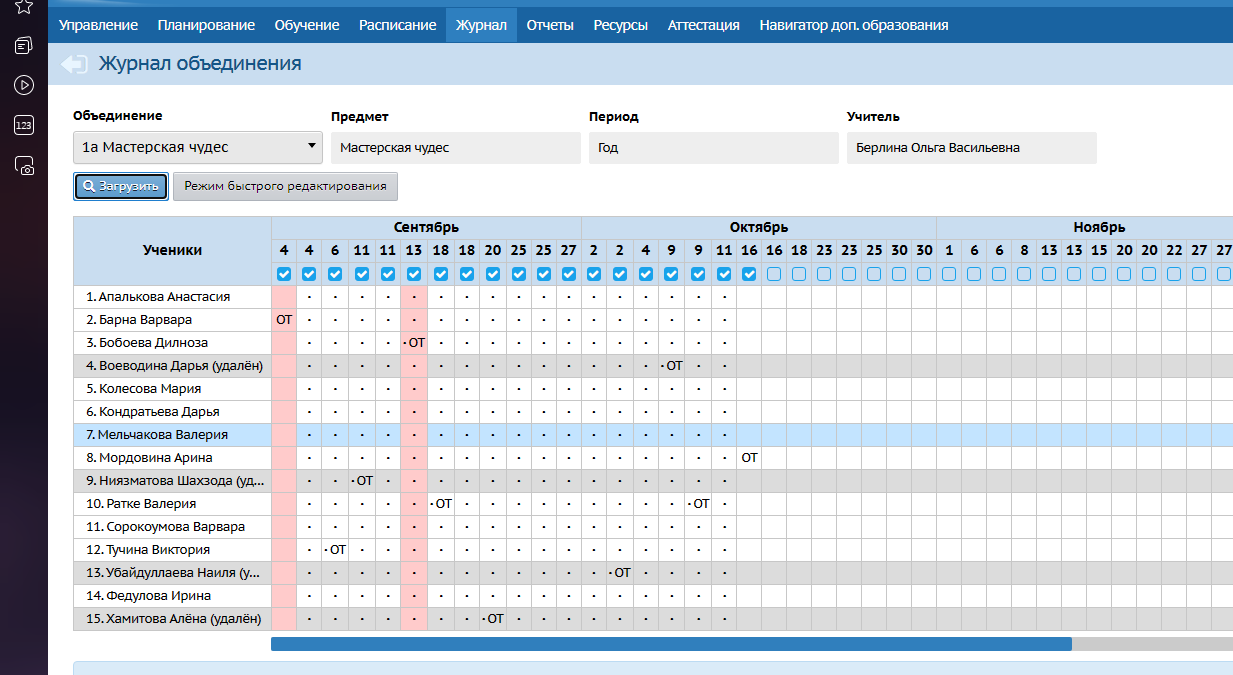 В журнале нажимаем на квадрат 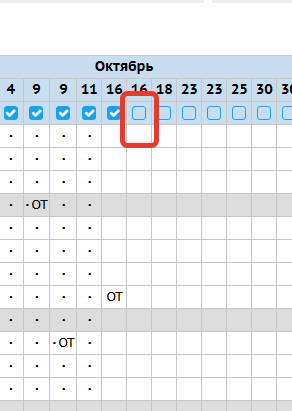 При первом выборе квадратика высвечивается -  назначить вариант планирования 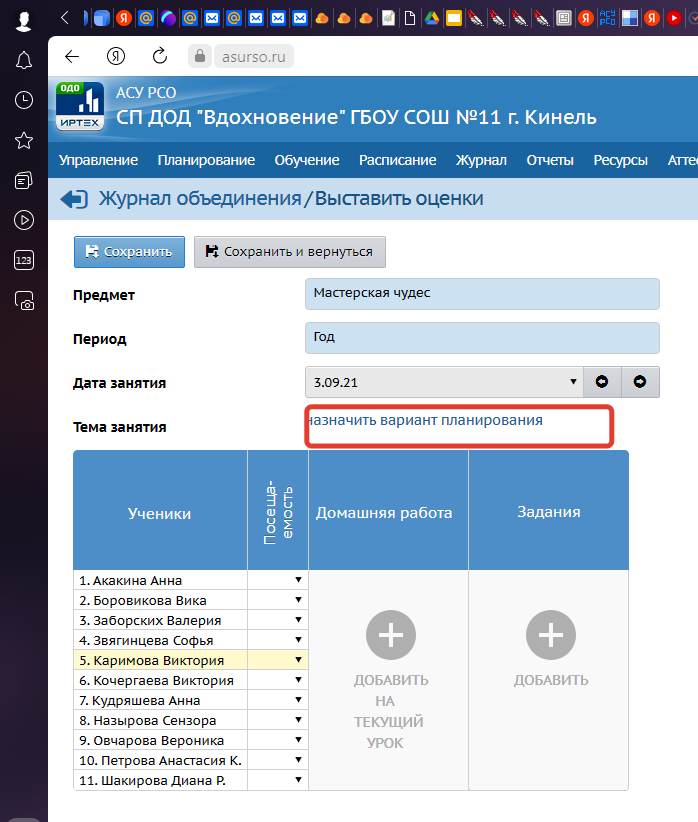 Необходимо назначить вариант планирования. Это очень удобно  т.к. если у вас программа 1 года обучения, но много групп, то вы сможете планирование на каждую группу не заносить. Внесете один раз при составлении КТП , в остальные группы вбивается автоматически. Обязательно сохранить.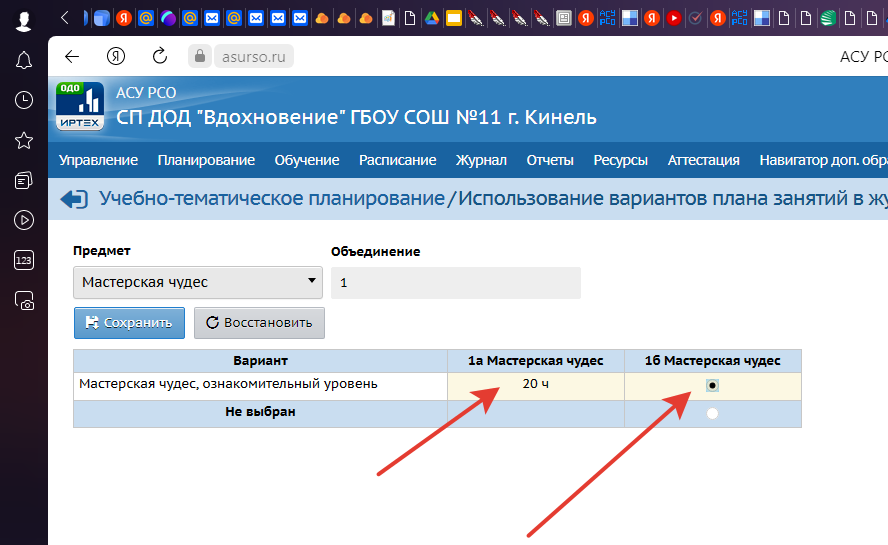 Заново заходим во вкладку  журнал объединений  выбираем и кнопка загрузить. Нажимаем на квадратик и  выбираем первое занятие. Нажимаем на карандаш, чтобы задать тему занятия. 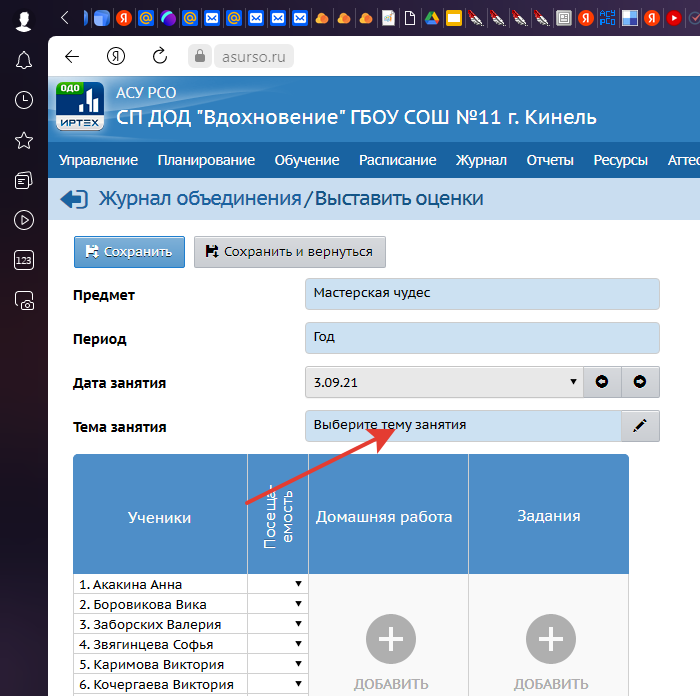 Далее ЗАДАНИЯ , нажимаем на плюсик -ДОБАВИТЬ и выбираем тип, который вам необходим. Сохраняемся.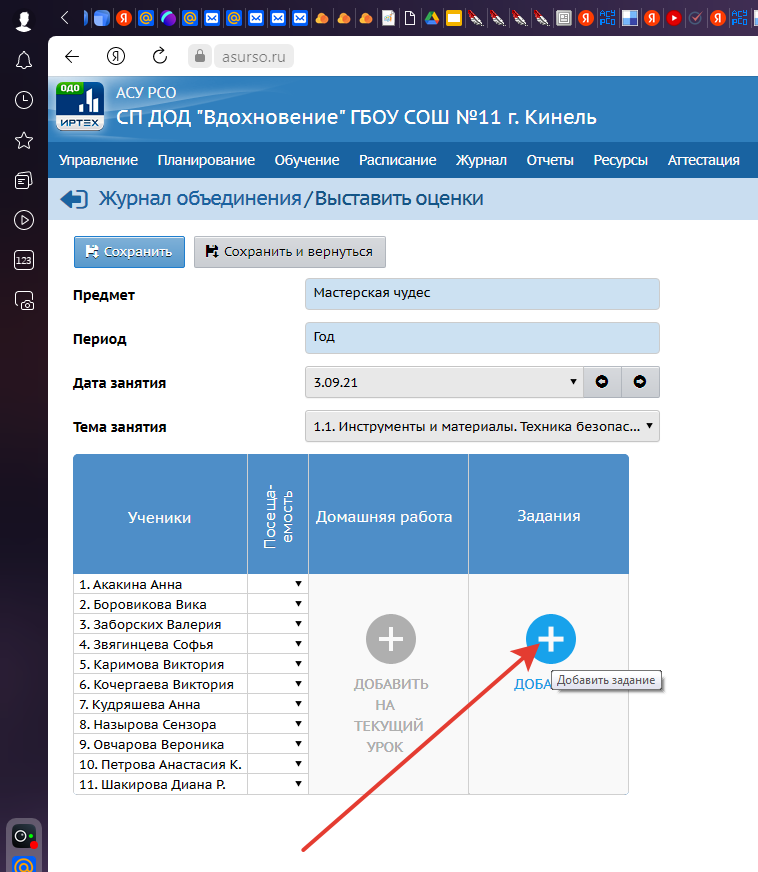 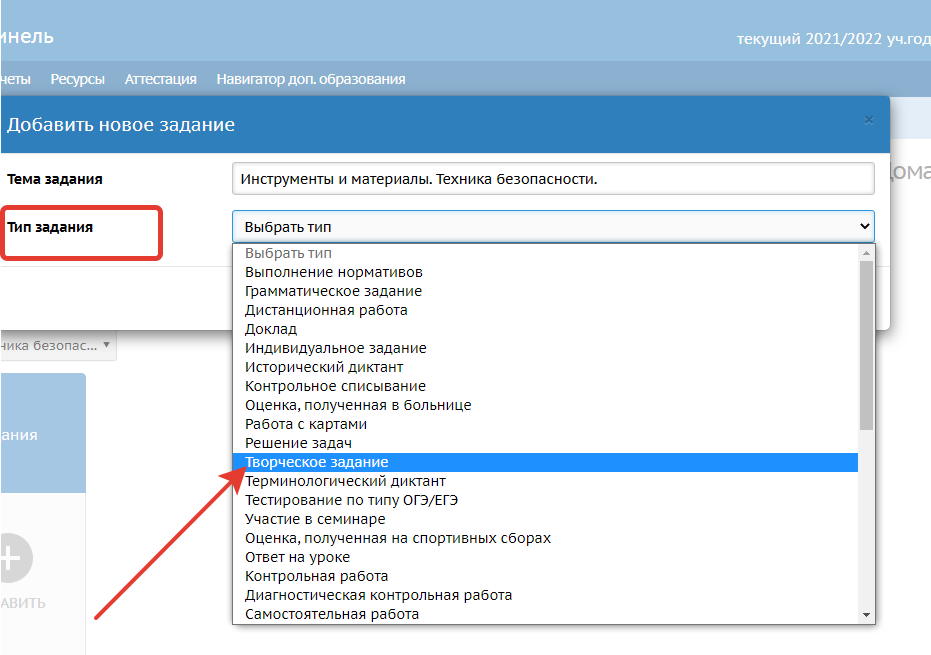                                            Составители: начальник СП ДОД «Вдохновение» Н.А.Мирошниченкометодист СП ДОД «Вдохновение» О.В. Берлина педагог ДО  М.С.Бекетов 